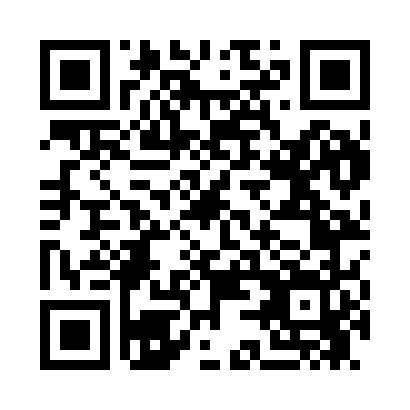 Prayer times for Pine Brook, Minnesota, USAMon 1 Jul 2024 - Wed 31 Jul 2024High Latitude Method: Angle Based RulePrayer Calculation Method: Islamic Society of North AmericaAsar Calculation Method: ShafiPrayer times provided by https://www.salahtimes.comDateDayFajrSunriseDhuhrAsrMaghribIsha1Mon3:315:291:185:289:0611:042Tue3:325:291:185:289:0611:043Wed3:335:301:185:289:0611:034Thu3:345:311:185:289:0511:025Fri3:355:311:185:289:0511:016Sat3:365:321:185:289:0511:017Sun3:375:331:195:289:0411:008Mon3:385:341:195:289:0410:599Tue3:405:341:195:289:0310:5810Wed3:415:351:195:289:0310:5711Thu3:425:361:195:279:0210:5512Fri3:445:371:195:279:0110:5413Sat3:455:381:195:279:0110:5314Sun3:475:391:205:279:0010:5215Mon3:485:401:205:278:5910:5016Tue3:505:411:205:278:5810:4917Wed3:515:421:205:278:5710:4818Thu3:535:431:205:268:5710:4619Fri3:545:441:205:268:5610:4520Sat3:565:451:205:268:5510:4321Sun3:585:461:205:268:5410:4122Mon3:595:471:205:258:5310:4023Tue4:015:481:205:258:5210:3824Wed4:035:491:205:258:5110:3625Thu4:055:501:205:248:5010:3526Fri4:065:511:205:248:4910:3327Sat4:085:521:205:248:4710:3128Sun4:105:531:205:238:4610:2929Mon4:125:551:205:238:4510:2830Tue4:135:561:205:228:4410:2631Wed4:155:571:205:228:4210:24